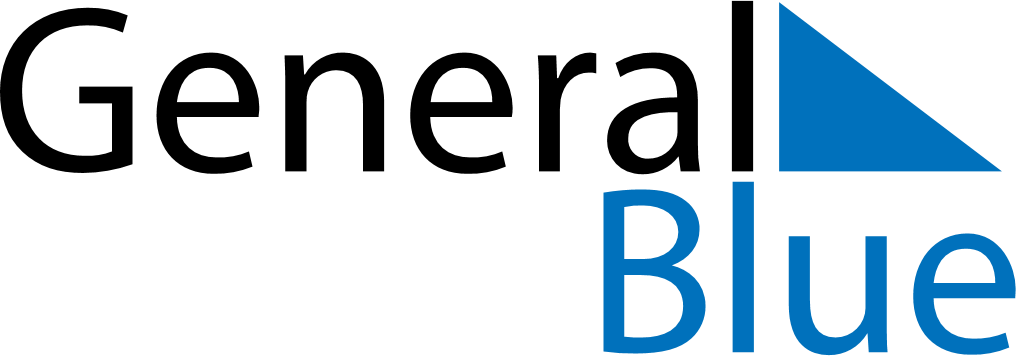 July 2024July 2024July 2024July 2024July 2024July 2024Nuernberg, GermanyNuernberg, GermanyNuernberg, GermanyNuernberg, GermanyNuernberg, GermanyNuernberg, GermanySunday Monday Tuesday Wednesday Thursday Friday Saturday 1 2 3 4 5 6 Sunrise: 5:13 AM Sunset: 9:25 PM Daylight: 16 hours and 12 minutes. Sunrise: 5:14 AM Sunset: 9:25 PM Daylight: 16 hours and 11 minutes. Sunrise: 5:14 AM Sunset: 9:24 PM Daylight: 16 hours and 10 minutes. Sunrise: 5:15 AM Sunset: 9:24 PM Daylight: 16 hours and 8 minutes. Sunrise: 5:16 AM Sunset: 9:24 PM Daylight: 16 hours and 7 minutes. Sunrise: 5:17 AM Sunset: 9:23 PM Daylight: 16 hours and 6 minutes. 7 8 9 10 11 12 13 Sunrise: 5:18 AM Sunset: 9:23 PM Daylight: 16 hours and 5 minutes. Sunrise: 5:18 AM Sunset: 9:22 PM Daylight: 16 hours and 3 minutes. Sunrise: 5:19 AM Sunset: 9:22 PM Daylight: 16 hours and 2 minutes. Sunrise: 5:20 AM Sunset: 9:21 PM Daylight: 16 hours and 0 minutes. Sunrise: 5:21 AM Sunset: 9:20 PM Daylight: 15 hours and 58 minutes. Sunrise: 5:22 AM Sunset: 9:19 PM Daylight: 15 hours and 57 minutes. Sunrise: 5:23 AM Sunset: 9:19 PM Daylight: 15 hours and 55 minutes. 14 15 16 17 18 19 20 Sunrise: 5:24 AM Sunset: 9:18 PM Daylight: 15 hours and 53 minutes. Sunrise: 5:25 AM Sunset: 9:17 PM Daylight: 15 hours and 51 minutes. Sunrise: 5:27 AM Sunset: 9:16 PM Daylight: 15 hours and 49 minutes. Sunrise: 5:28 AM Sunset: 9:15 PM Daylight: 15 hours and 47 minutes. Sunrise: 5:29 AM Sunset: 9:14 PM Daylight: 15 hours and 45 minutes. Sunrise: 5:30 AM Sunset: 9:13 PM Daylight: 15 hours and 43 minutes. Sunrise: 5:31 AM Sunset: 9:12 PM Daylight: 15 hours and 40 minutes. 21 22 23 24 25 26 27 Sunrise: 5:32 AM Sunset: 9:11 PM Daylight: 15 hours and 38 minutes. Sunrise: 5:34 AM Sunset: 9:10 PM Daylight: 15 hours and 36 minutes. Sunrise: 5:35 AM Sunset: 9:09 PM Daylight: 15 hours and 33 minutes. Sunrise: 5:36 AM Sunset: 9:07 PM Daylight: 15 hours and 31 minutes. Sunrise: 5:37 AM Sunset: 9:06 PM Daylight: 15 hours and 28 minutes. Sunrise: 5:39 AM Sunset: 9:05 PM Daylight: 15 hours and 26 minutes. Sunrise: 5:40 AM Sunset: 9:03 PM Daylight: 15 hours and 23 minutes. 28 29 30 31 Sunrise: 5:41 AM Sunset: 9:02 PM Daylight: 15 hours and 20 minutes. Sunrise: 5:43 AM Sunset: 9:01 PM Daylight: 15 hours and 18 minutes. Sunrise: 5:44 AM Sunset: 8:59 PM Daylight: 15 hours and 15 minutes. Sunrise: 5:45 AM Sunset: 8:58 PM Daylight: 15 hours and 12 minutes. 